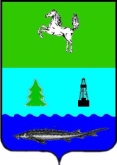 Администрация Заводского сельского поселенияПарабельского районаТомской областиПОСТАНОВЛЕНИЕ__.__.2021 										 № _____Об утверждении Программы профилактики правонарушений обязательных требований при осуществлении муниципального земельного контроля в границах муниципального образования «Заводское сельское поселение»В соответствии Федеральным законом от 31.07.2020 № 248-ФЗ «О государственном контроле (надзоре) и муниципальном контроле в Российской Федерации», Уставом муниципального образования Заводское сельское поселение Заводского района Томской области, утвержденного решением Совета Заводского сельского поселения от 17.07.2015 №17,ПОСТАНОВЛЮ:1. Утвердить Программу профилактики правонарушений обязательных требований при осуществлении муниципального земельного контроля в границах муниципального образования «Заводское сельское поселение», согласно приложению.2. Настоящее Постановление вступает в силу с 1 января 2022 года.3. Обнародовать данное постановление в информационном бюллетене Администрации и Совета Заводского сельского поселения, а также разместить на официальном сайте Заводского сельского поселенияwww.zavodskoe.ru. 4. Контроль за исполнением настоящего постановления оставляю за собой.Глава поселения 								С.А. Трифанова  Приложение к постановлению АдминистрацииЗаводского сельского поселения от __.09.2021 № ___Программа профилактики правонарушений обязательных требований при осуществлении муниципального земельного контроля в границах муниципального образования «Заводское сельское поселение»Раздел 1. Общие положения1. Настоящая Программа профилактики правонарушений обязательных требований при осуществлении муниципального земельного контроле в границах муниципального образования «Заводское сельское поселение» (далее — Программа) разработана в соответствии Федеральным законом от 31.07.2020 № 248-ФЗ «О государственном контроле (надзоре) и муниципальном контроле в Российской Федерации» и в целях организации мероприятий по профилактике нарушений подконтрольными субъектами обязательных требований, установленных федеральными законами и иными нормативными правовыми актами Российской Федерации, областными законами и нормативными правовыми актами Томской области, муниципальными правовыми актами в случаях, если соответствующие виды контроля относятся к вопросам местного значения поселения (далее — обязательные требования), в целях предупреждения возможного нарушения подконтрольными субъектами обязательных требований и снижения рисков причинения ущерба охраняемым законом ценностям.2. Задачами Программы являются:2.1. укрепление системы профилактики нарушений обязательных требований путем активизации профилактической деятельности.2.2. выявление причин, факторов и условий, способствующих нарушениям обязательных требований.2.3. повышение правосознания и правовой культуры у подконтрольных субъектов.3. Срок реализации Программы — 2022 год.4. Мероприятия Программы и сроки их реализации5. Оценка эффективности реализации программы.Результатом реализации Программы является предупреждение нарушений обязательных требований, соблюдение которых оценивается при осуществлении муниципального контроля.Эффективность Программы оценивается по отчетным показателям, указанным в пункте 6 настоящей Программы. Отчетные показатели отражаются в Программе на плановый период по итогам календарного года.Программа считается эффективной в случае, если все мероприятия, запланированные на отчетный год, выполнены в полном объеме. Если реализация Программы не отвечает вышеуказанному критерию, уровень эффективности ее реализации признается неудовлетворительным.6. Отчетные показатели оценки эффективности Программы на 2022 годп/пНаименование мероприятияСрок реализации мероприятияОтветственный исполнитель1.Подготовка и размещение на официальном сайте Администрации Заводского сельского поселения в подразделе «Муниципальный контроль» для муниципального земельного контроля в границах муниципального образования «Заводское сельское поселение» перечней нормативных правовых актов или их отдельных частей, содержащих обязательные требования, оценка соблюдения которых является предметом муниципального контроля, а также текстов соответствующих нормативных правовых актовI полугодиеДолжностные лица, уполномоченные на осуществление муниципального контроля2.Осуществление информирования подконтрольных субъектов по вопросам соблюдения обязательных требований, в том числе посредством разработки и опубликования руководств по соблюдению обязательных требований, разъяснительной работы в средствах массовой информации и иными способамиВ течение года (по мере необходимости)Должностные лица, уполномоченные на осуществление муниципального контроля3.Обеспечение подготовки и распространения комментариев о содержании новых нормативных актов, рекомендаций о проведении необходимых мероприятий, направленных на внедрение и обеспечение соблюдения обязательных требованийВ течение года (по мере необходимости)Должностные лица, уполномоченные на осуществление муниципального контроля4.Обеспечение регулярного (не реже одного раза в год) обобщения практики осуществления муниципального земельного контроля в границах муниципального образования «Заводское сельское поселение» и размещение на официальном сайте Администрации Заводского сельского поселения соответствующих обобщений, в том числе с указанием наиболее часто встречающихся случаев нарушений обязательных требований с рекомендациями в отношении мер, которые должны приниматься подконтрольными субъектами в целях недопущения таких нарушений.II кварталДолжностные лица, уполномоченные на осуществление муниципального контроля5.Выдача предостережений о недопустимости нарушения обязательных требований в соответствии с Федеральным законом от 31.07.2020 № 248-ФЗ «О государственном контроле (надзоре) и муниципальном контроле в Российской Федерации»В течение года (по мере необходимости)Должностные лица, уполномоченные на осуществление муниципального контроля№ п/пНаименование показателяЗначение показателя1Наличие информации, обязательной к размещению, на официальном сайте официальном сайте Администрации Заводского сельского поселения в подразделе «Муниципальный контроль»100%2Внесение информации о проводимых проверках юридических лиц и индивидуальных предпринимателей и их результатах в ФГИС «Единый реестр проверок»100%3Информирование подконтрольных субъектов по вопросам соблюдения обязательных требований, в том числе посредством проведения разъяснительной работы в средствах массовой информации и официальном сайте Администрации Заводского сельского поселения в подразделе «Муниципальный контроль»Не менее 2 раз